____________ № ____________Об утверждении Положения о муниципальном контроле на автомобильном транспорте, городском наземном электрическом транспорте и в дорожном хозяйстве В соответствии со статьей 13.1 Федерального закона от 8 ноября 2007 года № 257–ФЗ «Об автомобильных дорогах и о дорожной деятельности в Российской Федерации и о внесении изменений в отдельные законодательные акты Российской Федерации», статьей 3.1 Федерального закона от 8 ноября 2007 года № 259–ФЗ «Устав автомобильного транспорта и городского наземного электрического транспорта», Федеральным законом от 31 июля 2020 года № 248–ФЗ                   «О государственном контроле (надзоре) и муниципальном контроле в Российской Федерации», Уставом муниципального образования города Чебоксары – столицы Чувашской Республики, принятым решением Чебоксарского городского Собрания депутатов от 30 ноября 2005 года                 № 40,Чебоксарское городское Собрание депутатовР Е Ш И Л О:1. Утвердить Положение о муниципальном контроле на автомобильном транспорте, городском наземном электрическом транспорте и в дорожном хозяйстве согласно приложению.2.	Признать утратившим силу решение Чебоксарского городского Собрания депутатов от 30 октября 2018 года № 1428 «Об утверждении Порядка осуществления муниципального контроля за сохранностью автомобильных дорог местного значения в границах Чебоксарского городского округа».3. Настоящее решение вступает в силу со дня его официального опубликования.4. Контроль за исполнением настоящего решения возложить на          постоянную комиссию Чебоксарского городского Собрания депутатов по городскому хозяйству (Ю.И. Богданов).Глава города Чебоксары                                                              О.И. КортуновЧувашская РеспубликаЧебоксарское городскоеСобрание депутатовРЕШЕНИЕРЕШЕНИЕ ыш+н+в/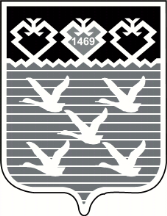 Чаваш РеспубликиШупашкар хулинДепутатсен пухавейышану